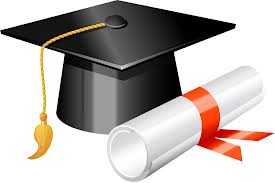 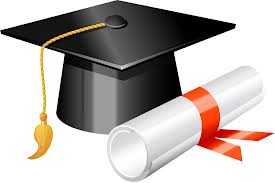 Eligibility:HCHS Female Senior that has been accepted to a two-year or four-year postsecondary institution or Technical College. Minimum GPA:  87%Description:Hartwell Service League is a civic organization of Women Helping Women that endeavors to spread the spirit of fellowship and goodwill among all people in the community through our service and lending a helping hand to civic movements which will benefit our town and community. A considerable number of the club’s projects focus on improving literacy in the community, as well as encouraging the continued learning by all members of our community. How to Apply:  Complete the application (page 2) and submit it, along with the following supporting documents, to the high school counselor’s office or email to brookshogan@gmail.com:Acceptance letter or other evidence to confirm admission to a college or technical school. If student is not yet accepted, please advise in writing. This information will be required at the time the scholarship is awarded.High school transcript that also denotes GPA and class ranking.Two letters of recommendation written by Hart County High School faculty or staff members. Each letter should be in a sealed envelope with the author’s signature across the flap of the sealed envelope.Only complete application packets will be reviewed. Application Due Date:		Scholarship Amount:Friday, March 24, 2023 		$2500 per recipientSelection Process:Applications will be scored by the Hartwell Service League Scholarship Committee utilizing a double-blind approach. Each section of the application indicates the number of points available for that area (100 total points possible). Scholarships will be awarded to the three applicants receiving the highest scores and presented during the Hart County High School Senior Night Awards Ceremony on Tuesday, April 25, 2023.2023 Hartwell Service League ScholarshipApplication FormApplicant’s Name, Address, Phone Number and Email:Academic Achievement (15 points):High School transcript that denotes GPA and Senior Class ranking. Also list any Subject Awards or other Scholastic accolades you have received during high school in this section.Leadership and Extra-Curricular Activities (10 points):Offices and Positions held in High School clubs/activities, as well as in Church and Community activities. You may also include membership in other clubs, sports, and activities, but must include the timeframe of your participation for each item (i.e., Freshman year; Junior-Senior years; etc.)Work Experience (10 points):Type of work (including Volunteer Service) during High School years and approximate number of hours for each experience listed (i.e., 10 hours/month for 6 months; 3 hours for single event; etc.)Essay and Overall Appearance (40 points):Discuss how your experiences at Hart County High School and your citizenship as a Hart County resident have affected your future goals. Explain your future educational plans, need for the scholarship funds and how you will use the award money. Your essay should address what community service means to you, your role in your community, and your vision for your future.School Staff Recommendation/Letters (25 points):Obtain Recommendation Letters from two faculty or staff members of Hart County High School. Each person writing a letter should place their letter in an envelope, seal it, and then sign their name across the flap of the envelope before giving the sealed envelope to the applicant. The sealed envelopes (two) should be submitted with this application form.To be completed by HSL Scholarship CommitteeApplicant # _________________Total Points Earned __________